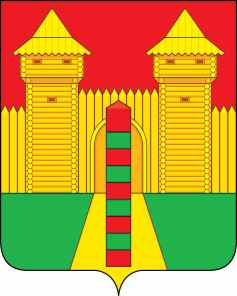 АДМИНИСТРАЦИЯ  МУНИЦИПАЛЬНОГО  ОБРАЗОВАНИЯ «ШУМЯЧСКИЙ   РАЙОН» СМОЛЕНСКОЙ  ОБЛАСТИПОСТАНОВЛЕНИЕот 30.10.2023г. № 500	         п. ШумячиВ Отдел по образованию Администрации муниципального образования «Шумячский район» Смоленской области, исполняющий функции по опеке и попечительству на территории муниципального образования «Шумячский район» Смоленской области, обратилась   Медведская Дина Дмитриевна, 03.04.1995 года рождения, зарегистрированная  по адресу: ул. Пионерская, д.1А, кв.27,  п. Шумячи, Смоленская область, с просьбой о выдаче разрешения на продажу 1/2 доли квартиры, принадлежащей на праве собственности ее несовершеннолетнему сыну Королькову Степану Владиславовичу, 27.08.2013 года рождения, зарегистрированному по адресу: ул. Пионерская, д.1А, кв.27,                   п. Шумячи, Смоленская область. Квартира  находится по адресу: ул. Пионерская, д.1А, кв.27,  п. Шумячи, Смоленская область.Руководствуясь статьями 26, 28, 34, 37 Гражданского кодекса Российской Федерации,  Федеральным законом от 24.04.2008 № 48-ФЗ «Об опеке и попечительстве», областным законом от 31.01.2008 № 7-з «О наделении органов местного самоуправления муниципальных районов и городских округов Смоленской области государственными полномочиями по организации и осуществлению деятельности по опеке и попечительству», Уставом муниципального образования «Шумячский район» Смоленской области и на основании решения комиссии по защите жилищных прав несовершеннолетних в муниципальном образовании «Шумячский район» Смоленской области (протокол от 30.10.2023 г. № 3)          Администрация муниципального образования «Шумячский район» Смоленской области         	П О С Т А Н О В Л Я Е Т:1. Разрешить Медведской Дине Дмитриевне, 03.04.1995 года рождения, зарегистрированной  по адресу: ул. Пионерская, д.1А, кв.27,  п. Шумячи, Смоленская область,     продажу 1/2 доли квартиры, принадлежащей на праве собственности ее несовершеннолетнему сыну Королькову Степану Владиславовичу, 27.08.2013 года рождения, зарегистрированному по адресу:               ул. Пионерская, д.1А, кв.27,  п. Шумячи, Смоленская область. Квартира  находится по адресу: ул. Пионерская, д.1А, кв.27,  п. Шумячи, Смоленская область.2. Контроль за исполнением настоящего постановления возложить на Отдел по образованию Администрации муниципального образования «Шумячский район» Смоленской области.Глава  муниципального образования«Шумячский район» Смоленской области                                         А.Н. Васильев                                                                     О разрешении продажи  1/2 доли  квартиры, принадлежащей несовершеннолетнему Королькову С.В., 27.08.2013 года рождения    